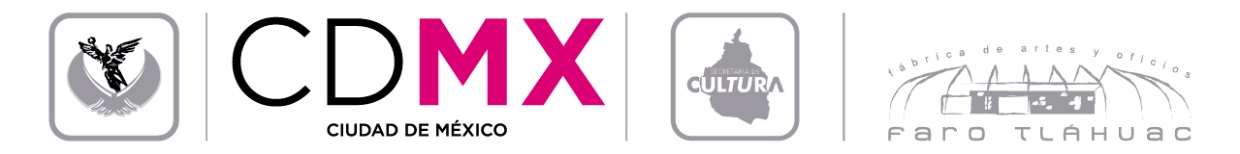 FÁBRICA DE ARTES Y OFICIOS FARO TLÁHUAC Coordinación de Servicios Educativos y Talleres HORARIOS DE TALLERES TRIMESTRE 2017 – II (Del 30 de Mayo al 26 de Agosto)ALUMNOS:TALLERTALLERISTADÍA Y HORAEDADMÍNIMAESPACIOFotografía Avanzado (Laboratorio)Juan José Ochoa AlbarránJueves 17:00 – 19:00 hrs.18 añosSalón de Foto1Martínez Sosa Elizabeth KireinaM232Morales Luna Martha ElbaM533Pérez Rosas Dulce AngelicaM444Vargas Mendoza Mariel IsauraM23